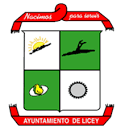                                                                                                                                                          PLAN DE MEJORA INSTITUCIONAL                                                                       AYUNTAMIENTO DE LICEY AL MEDIO 2023                                                                                                                                                          PLAN DE MEJORA INSTITUCIONAL                                                                       AYUNTAMIENTO DE LICEY AL MEDIO 2023                                                                                                                                                          PLAN DE MEJORA INSTITUCIONAL                                                                       AYUNTAMIENTO DE LICEY AL MEDIO 2023                                                                                                                                                          PLAN DE MEJORA INSTITUCIONAL                                                                       AYUNTAMIENTO DE LICEY AL MEDIO 2023                                                                                                                                                          PLAN DE MEJORA INSTITUCIONAL                                                                       AYUNTAMIENTO DE LICEY AL MEDIO 2023                                                                                                                                                          PLAN DE MEJORA INSTITUCIONAL                                                                       AYUNTAMIENTO DE LICEY AL MEDIO 2023                                                                                                                                                          PLAN DE MEJORA INSTITUCIONAL                                                                       AYUNTAMIENTO DE LICEY AL MEDIO 2023                                                                                                                                                          PLAN DE MEJORA INSTITUCIONAL                                                                       AYUNTAMIENTO DE LICEY AL MEDIO 2023                                                                                                                                                          PLAN DE MEJORA INSTITUCIONAL                                                                       AYUNTAMIENTO DE LICEY AL MEDIO 2023 No. Criterio No. Subcriterio No.  Área de Mejora Acción de Mejora Objetivo Tareas           Tiempo           Tiempo Recursos necesarios Responsable Departamento  No. Criterio No. Subcriterio No.  Área de Mejora Acción de Mejora Objetivo Tareas Inicio Fin Recursos necesarios Responsable Departamento  1    Criterio 1.         Liderazgo 1.1.7  Promueven la conciencia pública, mantener la buena reputación y el reconocimiento de la organización; se cuenta con un desarrollo de marketing/publicidad centrada en las necesidades de los grupos de interés y los servicios que brinda. Promover la buenareputación para elreconocimiento de la Institución y grupos deInterésQue los grupos de interés y la comunidad estén conscientes de la buena reputación y conozcan a través de la Publicidad los servicios brindadosPromover la buenareputación de laInstitución a través deCampañas Publicitarias yMarketing.  Sept-2023 Nov-2023 Redes Sociales y ComunicacionesWanda McDougal Departamento de Redes Sociales y Comunicaciones     2Criterios 2 Estrategia y Planificación 2.1.1  Analiza el entorno, los cambios locales, nacionales e internacionales de incidencia en la gestión del gobierno local, con la participación del Concejo de Regidores y/o los vocales.Crear una Propuesta de Ordenamiento Territorial que defina los limites Urbanos del Municipio. Analiza el entorno y los cambios de incidencia en la gestión del gobierno local, con la participación del Concejo de Regidores.  Identificar los limites urbanos del municipio con el Acompañamiento del MEPYD. Proponer al Concejo de Regidores el Plan de Ordenamiento Territorial, para fines de emitir Ordenanza. Sept-2023Nov-2023Planeamiento Urbano  Luis Damian Ponce OMPP 3 Criterios 2 Estrategia y Planificación 2.2.5 No contamos con un plan que tome en cuenta aspectos de sostenibilidad y gestión ambiental. Crear un Plan Anual de Reforestación Municipal. Elaborar estrategia de planificación en aspectos de responsabilidad social y sostenibilidad. Elaborar un cronograma de actividades de reforestación en relación con las efemérides ambientales. Oct-2023 Dic-2023 Encargado Medio      Ambiente.  Andres AlbaUnidad de Medio Ambiente 4 Criterio 3:   Personas3.2.9 Evaluar el impacto de los programas de formación y desarrollo de las personas y el traspaso decontenido a loscompañeros, en relacióncon el costo de actividades,por medio del monitoreo yel análisis costo/beneficio. Realizar un levantamientoal personal interesado paraparticipar encapacitaciones en áreas dela administración públicatales como maestrías queson auspiciadas por elMAP, diplomados ocapacitaciones impartidaspor el INAP).Poder lograr que el personal de la Institución capacitado, pueda ser mejor Servidor Público, a lahora de brindar un Servicio a laCiudadanía. . Reunir el PersonalAdministrativo para compartirlos conocimientos los cuales sevan a adquirir, mediante mesasde trabajo a los demásColaboradores Públicos. Oct-2023  Dic-2023Departamento deRecursosHumano Martin López      Recursos                 Humanos. 5Criterio 3:Personas 3.3.3No se procurar elconsenso/acuerdoentre Directivos yEmpleados sobrelos ObjetivosInstitucionales.  Establecer fechas fijaspara las Reuniones conel personal, por áreas odepartamentos; ya seasemanal, quincenal omensual.Fortalecer la PlanificaciónEstratégica y Operativa delAyuntamiento. Crear un cronograma deReuniones.Solicitar planificaciones pordepartamentos con losobjetivos propuestos Departamento deRecursosHumano     Martin López Recursos Humanos6Criterio 4: Alianzas y Recursos. 4.1.1 No contamos con programa para fomentar y organizarcolaboraciones especializadas ni desarrollar e implementarproyectos en conjunto con otras organizaciones del sectorpúblico, pertenecientes al mismo sector/cadena y a diferentesniveles institucionales.  Aunar esfuerzos con otrasInstituciones para obtener beneficiosde ambas partes. Preparar charlas, actividades culturales ysociales en conjunto.1.Coordinar con el INFOTEP.2.Trabajar los temas en conjunto a los Asesores. 3- Convocar e impartir lascharlas a los empleados.May- 2024 Jul- 2024  Departamento de Recursos Humano  Martin López  Recursos Humanos.     7Criterio 5: Procesos.  5.1.1No contamos con procesos documentados.  Elaboración de un manual de procesos y controles de cada área.Documentar los procesos clave de la institución, para garantizar una estructura organizativa ágil.  Documentar los procesos clave de la institución y elaborar un manual.   Jul- 2024 Sept- 2024  Técnicos de área.   Computadora  Felipe Valentín JiménezJosé Fco.de Jesús Taveras       OMPPContralorMunicipal8Criterio 6Medicion de laPercepcion6.1.1 No se ha medido la imagen global de la organización (ente municipal) y su reputación pública, por ejemplo: obtenerretroalimentación e información sobre diferentes aspectos deldesempeño de la organización, protocolos y manejo de desechos, su imagen en la opinión de los munícipes.Realizar encuestasEncuestas para medir el grado de satisfacciónde los Munícipes al recibir los servicios.1-Crear encuesta con sobre el manejo de laGestión 2020-2024Jul- 2024 Sept- 2024Recursos Tecnológicos, Recursos Humanos y material gastable  Wanda McDougalChanil Balcalcer Enc. De Redes Sociales y comunicaciones eInformación de libre Acceso a laInformación Publica9 Criterio 7:ResultadosEn LasPersonas.7.1.1Mostrar la imagen y elrendimiento general de laorganización (para lasociedad, losciudadanos/clientes, otrosgrupos de interés). Laopinión de loscolaboradores/servidores/empleados sobre laproductividad de la entidadmunicipal. Realizar encuestas paramedir la opinión de loscolaboradores de laorganización y clientes,para medir la opinión,mediante encuestas comolas de clima laboral.Trabajar para realizar una buena gestión,para que así la imagen de la instituciónsiga siendo reconocida como la mejortanto a nivel nacional e internacional Realizar mesas de trabajo yreuniones para socializar, sobretemas para lograr una mejor Gestión y temas sobre el rendimiento del personal de laInstitución. Oct-2024 Dic-2024 Personal, lápizY papel.  Imágenes de las reuniones y formularios de encuestas. Todos losDepartamentos dela Institución. 